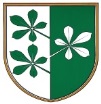 OBČINA KIDRIČEVOKopališka ul. 142325 KidričevoTelefon: 02 799 06 10; E-mail: obcina@kidricevo.siNa podlagi 4. člena Pravilnika o žepninah v Občini Kidričevo (Uradno glasilo Slovenskih občin, št. 25/18) Občina Kidričevo objavlja JAVNI  RAZPISza dodelitev žepnin dijakom za šolsko leto 2019/20201. Predmet razpisa:Predmet razpisa so sredstva za žepnine dijakom za šolsko leto 2019/2020. Žepnina za dijake znaša 20 EUR na mesec. Žepnina bo upravičencem dodeljena za deset (10) mesecev, in sicer za odboje od 1. septembra 2019 do 30. junija 2020. V primeru odločitve, da se žepnina izplača v obliki vrednostnih bonov Sternthal, se prejem žepnine podaljša za dva (2) meseca.2. Pogoji razpisa:Pravico do prejema žepnine imajo dijaki, ki;- imajo stalno prebivališče v občini Kidričevo; - se redno izobražujejo doma ali v tujini in so prvič vpisani v letnik; - v času vložitve vloge še niso dopolnili 20 let in niso vpisani v programe samoizobraževanja, poklicnega tečaja in podobne programe; - imajo status dijaka; - da aktivno sodelujejo v enem društvu, ki je registrirano na območju občine Kidričevo. Kot aktivni člani društva se po tem razpisu štejejo dijaki, ki so vključeni v programe redne vadbe/vaje. Kot aktivni člani se štejejo tudi dijaki, ki niso vključeni v programe redne vadbe/vaje, vendar drugače aktivno delujejo  v društvu pri raznih prireditvah, programih, akcijah, oziroma pri realizacijah društvenih projektov. Kot aktivni član društva se ne upoštevajo dijaki, ki so vključeni samo v programe rekreacije, razen vaditelji ali animatorji.3. Dokumentacija, potreba za rešitev vloge za pridobitev žepnine:K vlogi je potrebno priložiti naslednja dokazila:- originalno potrdilo o šolanju;- fotokopijo bančne kartice transakcijskega računa prosilca, iz katere je dobro vidna številka transakcijskega računa, če ste se odločili, da se vam izplačujejo denarna sredstva;- originalno potrdilo o članstvu v društvu, ki je registrirano na območju Občine Kidričevo;- potrdilo o stalnem prebivališču prosilca (na podlagi pooblastila si ga lahko pridobi občinska uprava sama).4. Roki in način prijave na javni razpis:Prosilec vloži vlogo na predpisanem obrazcu, ki je na voljo v prostorih občinske uprave ali na spletni strani Občine Kidričevo: www.kidricevo.si, od 1. avgusta 2019 do poteka roka za oddajo vloge. Vloge z vsemi zahtevanimi prilogami lahko oddate osebno ali po pošti na naslov: Občina Kidričevo, Kopališka ul. 14, 2325 Kidričevo, najkasneje do 13. septembra 2019, s pripisom: žepnine za dijake 2019/2020.  5. Rok za odločitev o vlogi:O vlogi bo odločeno s skupno odločbo, ki bo izdana najkasneje do 15. oktobra 2019, in bo javno objavljena na oglasni deski Občine Kidričevo in na spletni strani Občine Kidričevo: www.kidricevo.si.Prosilec, ki ne bo izpolnjeval pogojev iz javnega razpisa, mu bo izdana negativne odločba. Zoper izdano odločbo je dopustna pritožba županu, v roku 15 dni od prejema odločbe. Vloge, ki bodo oddane po poteku roka za oddajo vloge, ali ne bodo popolne, bodo s sklepom zavržene. Realizacija prvega nakazila (s poračunom za mesec september in oktober) je predvidena do konca meseca novembra 2019.Prejemnikom žepnine bodo v nadaljevanju šolskega leta sredstva nakazana na transakcijski račun, dijaki, ki ste se odločili za žepnine v vrednostnih bonih Sternthal, pa jih boste lahko mesečno osebno dvignili na občinski upravi od 10. dalje v tekočem mesecu.  Vse dodatne informacije v vezi javnega razpisa lahko zainteresirani dobijo na občinski upravi Občine Kidričevo pri svetovalki za družbene dejavnosti in gospodarstvo (Zdenka Frank)  (02) 799 06 13. Štev. 410-62/2019-1Datum: 25.7.2019									Anton Leskovar;									župan									Občine Kidričevo 